Lesson 11 Practice ProblemsWhich point represents the complex number ?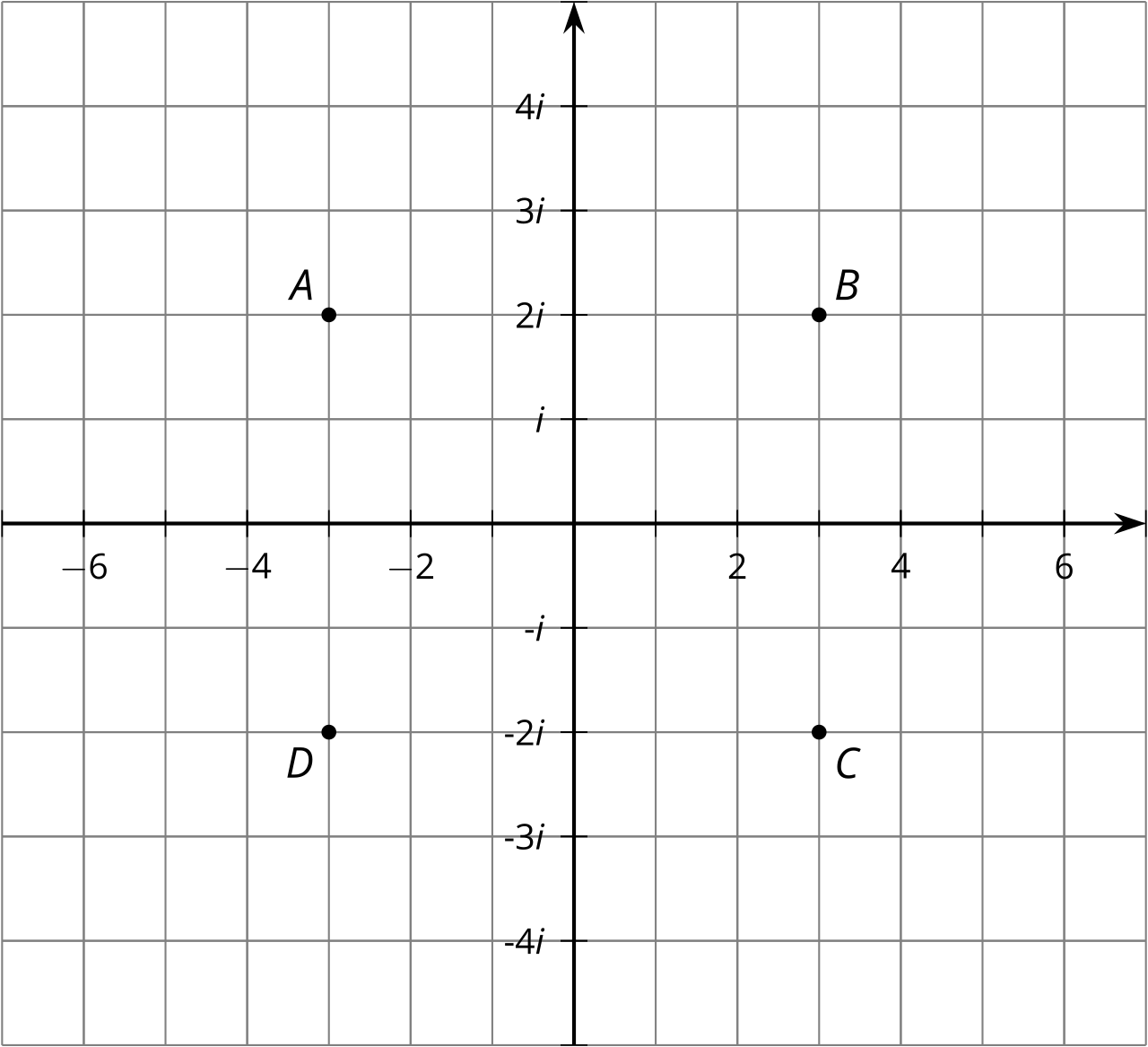 ABCDMatch each expression to an equivalent expression.-1616Diego squared a number and got 4. Andre squared a different number and got 4. What were the numbers that Diego and Andre squared?Jada squared a number and got -4. Elena squared a different number and got -4. What were the numbers that Jada and Elena squared?Find all solutions to each equation.Find the exact solution(s) to each of these equations, or explain why there is no solution.(From Unit 3, Lesson 8.)Explain how you know that  is not a negative number.(From Unit 3, Lesson 10.)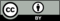 © CC BY 2019 by Illustrative Mathematics®